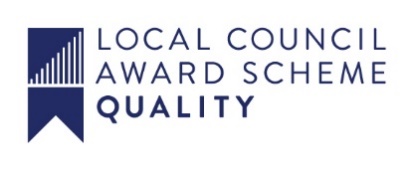 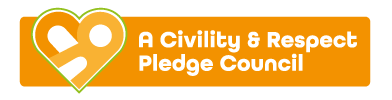 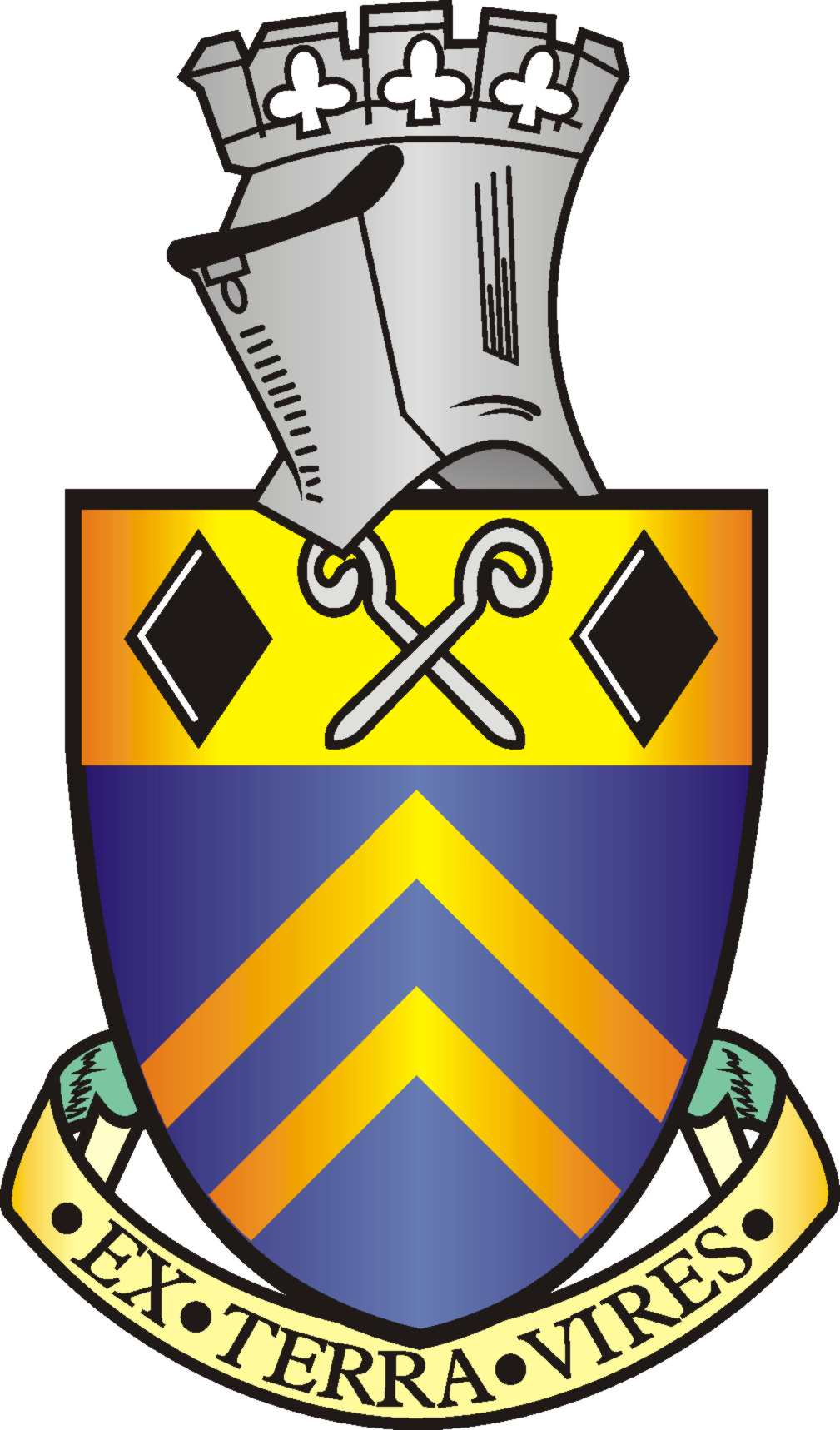 Alfreton Town CouncilMinutes of the Planning Committee meeting held on Tuesday 14th November 2023 at 10am, Room 1Present:Chairman of Planning: Councillor Keith WoodCouncillors J Walker and D Taylor	Staff: Tina Crookes & Vic JohnstoneMEETING OF ALFRETON TOWN COUNCILORDER OF BUSINESS08/23p To receive apologies for absence Councillor J Whetton - Personal09/23p To receive any declarations of interest from MembersThere were none10/23p Recording and Filming of Council and Committee MeetingsThe meeting was not audially recorded11/23p Public ParticipationThere were none in attendance 12/23p To consider any items which should be taken in exclusion of the press and publicThere were none13/23p To read and consider the minutes of the last meetingThe minutes were read14/23p To Approve the minutes of the last meeting as a correct recordThe minutes were signed as a correct record 15/23p To receive a copy of the letter sent to AVBC regarding conserving the land at Alfreton Park in relation to application AVA/2023/0764 and their subsequent invite to meet to discuss (TBC at date of agenda being issued)The meeting with Amber Valley Borough Council will take place on Friday 24th November at 10am, at the Borough Council offices.Councillors Steve Marshall-Clarke, Keith Wood, John Walker, David Taylor will attend with Tina Crookes, Vic Johnstone and Jamie Selby from SOCAG.Officers to seek clarification on who will be attending from Amber Valley Borough Council and who the decision makers are.16/23p To receive an update on the meeting attended with Save Our Countryside Action Group (SOCAG), South Wingfield Parish Council (SWPC) on 25th October 2023 and subsequent meetings (TBC at date of agenda being issued)Members heard an update from Councillor K Wood:Various strategies were discussedEnglish heritage have been approached for support  The group feels the lack of resources argument is not valid as it is better to establish a conservation area now than spend funds year on year defending planning appeals on this landLeaflet drops have proved to be very effective to engage with the communityRepresentatives from CPRE attended the last meetingNext meeting scheduled for 15th November, Councillor K Wood to attend with support from V Johnstone17/23p To receive a draft letter in response to application number AVA/2023/0764 for approvalDraft letter to be amended to include reference to Air Pollution concerns.Draft letter to be circulated to all members for comments prior to the December Full Council meeting. 18/23p To consider what representations, if any, the Town Council wishes to make on:Ref: AVA/2023/0766Address:5 The Crescent, Alfreton, Derbyshire, DE55 7GBProposal: Proposed access ramp to front elevation and relocation of front doorDate Valid:16/Oct/2023Decision Expected:4/Dec/2023Applicant: Withheld  5 The Crescent, Alfreton, DE55 7GB, United KingdomAgent: Zohaib Khan  Derbyshire County Council, County Hall, Bank Road, Matlock, DE4 3AG, Officer: Rebecca Smith  (rebecca.smith@ambervalley.gov.uk)Consultees: APAR, DCCHB, COAL,  No commentsRef: AVA/2023/0748Address:18 Independent Hill, Alfreton, Derbyshire, DE55 7DGProposal: Change of use of dwelling house to form two flatsDate Valid:18/Oct/2023Decision Expected:6/Dec/2023Applicant: Mr Chetan Shah  Polytelis Property Limited, 37Ryknield Road, Nottingham, NG15 8GN, United KingdomOfficer:Heather Wynne  (heather.wynne@ambervalley.gov.uk)Consultees:APAR, DCCHB, HOUSE, POL,  Comments made: The Town Council wishes to make the following observations: We are disappointed in the lack of parking provision on what is already a saturated road. Two flats will only add to the parking/passing situation.Ref: AVA/2023/0796Address: Nationwide Building Society, 35 - 37 High Street, Alfreton, Derbyshire, DE55 7DRProposal: Replace 1no. projecting signage with new 600mm. Replace 1 no. grey fascia panel with blue and 1no. Lozenge logo with new 490 mm logo height Replace 1 no. ATM surround and decals with new. Replace statutory signage message 'a good way to bank'. Replace safety manifestation with newDate Valid:19/Oct/2023Decision Expected:7/Dec/2023Applicant: Nationwide Building Society  Nationwide Building Society, Pipers Way, Nationwide House, Swindon, SN3 1TAAgent: Lorraine Bardrick  Boleyn House, St. Augustines Business Park, Estuary Close, Whitstable, CT5 2QJ, United KingdomOfficer: Rebecca Smith  (rebecca.smith@ambervalley.gov.uk)Consultees: APAR, DCCHB,  No comments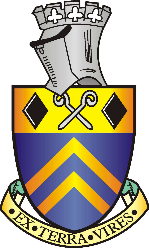 Alfreton Town CouncilMinutes of the Planning Committee meeting held on Tuesday 24th October 2023 at 10am, Room 1Present:Chairman of Planning: Councillor Keith WoodCouncillors J Walker and D Taylor1 member of the public was presentStaff: Tina CrookesMEETING OF ALFRETON TOWN COUNCIL06/23 To consider what representations, if any, the Town Council wishes to make on:App ref: AVA/2023/0764RESOLVEDThat a complete representation not dissimilar to the solar farm objections is prepared by Officers taking into consideration the expert statements available and the Planning Inspectorate response.That a future meeting is planned for 14/11/23 at 10am to receive a draft reply.That a letter is sent to AVBC setting out the Town Councils dissatisfaction with the response so far to protecting the land in question and asking them to reconsider the decision to review conserving land at Alfreton.  Draft letter to be approved by Councillors K Wood and D Taylor.07/23 To form a working party by nominating a Lead and Support Member to work with Save Our Countryside Action Group (SOCAG), South Wingfield Parish Council (SWPC), and interested individuals to work together and commit to supporting an application that protects this area of land in the long term.  RESOLVEDThat Councillors Keith Wood and David Taylor take the Lead and Support roles and that additional councillors are invited to participate to form a working group.That Councillor K Wood and T Crookes attend the meeting with SOCAG on Wednesday 25th November 2023 at 7pmConsultation Date - 17/Oct/2023Consultation Date - 19/Oct/2023Consultation Date - 25/Oct/2023